Formulário para envio de contribuições Apresentação e orientaçõesEste Formulário possui a finalidade de enviar contribuições da sociedade para subsidiar a tomada de decisão sobre uma Consulta Pública elaborada pela Anvisa. Por favor, para o preenchimento do Formulário observe as instruções abaixo: Após o preenchimento, este Formulário poderá ser enviado para a Anvisa por e-mail, fax ou correio, nos endereços indicados na Consulta Pública.Preencha todos os campos deste Formulário e envie seus comentários durante o período em que a Consulta Pública estiver aberta ao recebimento de contribuições. As contribuições recebidas fora do prazo, ou que não forem enviadas neste Formulário, não serão consideradas na elaboração do texto final do regulamento. A insuficiência ou imprecisão das informações prestadas neste Formulário poderá prejudicar a sua utilização pela Anvisa.As contribuições recebidas pela Anvisa serão publicadas e permanecerão à disposição de toda a sociedade no sítio eletrônico da Anvisa na internet. Esse processo contribuirá para a transparência e participação da sociedade e auxiliará a Anvisa na elaboração do texto final do regulamento proposto. Muito obrigado pela sua participação!Consulta Pública: nº _____ / ano ______I. Identificação do participante2. Como você tomou conhecimento desta Consulta Pública? (Pode marcar mais de uma resposta)(   ) Diário Oficial da União(   ) Site da Anvisa(   ) Ofício ou carta da Anvisa(   ) Outros sites(   ) Televisão(   ) Rádio(   ) Jornais e revistas(   ) Associação, entidade de classe ou instituição representativa de categoria ou setor da sociedade civil(   ) Amigos, colegas ou profissionais de trabalho(   ) Outro. Especifique:Apêndice IRoteiro de instruções para Consulta Pública 1- A participação no procedimento de consulta pública far-se-á mediante identificação dos interessados e utilização de formulário próprio. 2 - O formulário para envio de contribuições estará disponível no site da Anvisa no endereço www.anvisa.gov.br e poderá ser retirado na sede da Agência em Brasília ou ser obtido por fax mediante solicitação do interessado junto ao setor responsável pela consulta pública, conforme indicado no respectivo ato de convocação.3- Serão recebidas as contribuições entregues pessoalmente na sede da Agência em Brasília ou enviadas por e-mail, fax ou carta, conforme orientações disponibilizadas no ato de convocação da consulta pública.4- Todas as contribuições recebidas serão examinadas pela Anvisa e permanecerão à disposição do público no site da Agência no endereço www.anvisa.gov.br.5- Não serão consideradas as contribuições enviadas fora do prazo estabelecido, as contribuições sem identificação ou as contribuições não contidas no formulário correspondente.6- Ao término do prazo da consulta e após deliberação da Diretoria Colegiada será disponibilizado relatório contendo a análise das contribuições e justificativa do posicionamento institucional.7- A resultado da análise das contribuições poderá conter respostas consolidadas em blocos.  8 - O Relatório de Análise de Contribuições permanecerá disponível no site da Anvisa no endereço www.anvisa.gov.br e poderá ser retirado na sede da Agência em Brasília ou ser obtido por e-mail ou fax mediante solicitação do interessado junto ao setor responsável pela consulta pública, conforme indicado no respectivo ato de convocação.9 – Após deliberação da Diretoria Colegiada também será disponibilizada a versão consolidada da minuta do ato normativo submetido à consulta pública. 10- As dúvidas relacionadas à consulta pública deverão ser esclarecidas ao público pelo setor responsável pela consulta, conforme indicado no respectivo ato de convocação.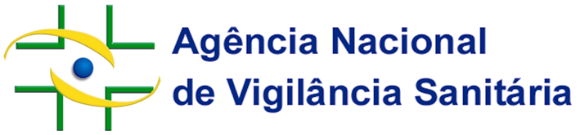 FORMULÁRIO PARA ENVIO DE CONTRIBUIÇÕES FORMULÁRIO PARA ENVIO DE CONTRIBUIÇÕES Nome Completo: Nome Completo: Nome Completo: Nome Completo: Endereço:Endereço:Endereço:Endereço:Cidade:Cidade:Cidade:UF:Telefone: (    )Fax: (   )E-mail:E-mail:1. Por favor, aponte abaixo qual o seu segmento. (Marque apenas uma opção)(   ) Consumidor (pessoa física)(   ) Associação ou entidade de defesa e proteção do consumidor(   ) Profissional de saúde (pessoa física)(   ) Entidade de classe ou categoria profissional de saúde(   ) Empresário ou proprietário de estabelecimento empresarial(   ) Associação ou entidade representativa do setor regulado(   ) Academia ou instituição de ensino e pesquisa(   ) Órgão ou entidade do Governo (Federal, Estadual ou Municipal)(   ) Outro. Especifique:3. De uma forma geral, qual sua opinião sobre a proposta em discussão? (Marque apenas uma opção)(   ) Fortemente favorável(   ) Favorável(   ) Parcialmente favorável(   ) Parcialmente desfavorável(   ) Desfavorável(   ) Fortemente desfavorávelII. Contribuições para a Consulta PúblicaTexto atual publicado (quando houver)Proposta (inclusão, exclusão ou nova redação)Justificativa:Justificativa:Texto atual publicado (quando houver)Proposta (inclusão, exclusão ou nova redação)Justificativa:Justificativa:Texto atual publicado (quando houver)Proposta (inclusão, exclusão ou nova redação)Justificativa:Justificativa:Texto atual publicado (quando houver)Proposta (inclusão, exclusão ou nova redação)Justificativa:Justificativa: